БАШҠОРТОСТАН РЕСПУБЛИКАҺЫ                                      РЕСПУБЛИка БАШКОРТОСТАН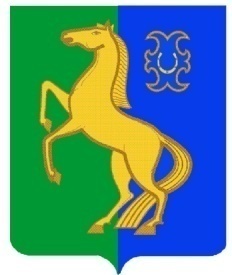 ЙƏРМƏКƏЙ районы                                             совет сельского поселения        муниципаль РАЙОНЫның                                                  спартакский сельсовет                              СПАРТАК АУЫЛ СОВЕТЫ                                                     МУНИЦИПАЛЬНОГО РАЙОНА            ауыл БИЛƏмƏҺе советы                                                       ЕРМЕКЕЕВСКий РАЙОН452182, Спартак ауыл, Клуб урамы, 4                                              452182, с. Спартак, ул. Клубная, 4       Тел. (34741) 2-12-71,факс 2-12-71                                                                  Тел. (34741) 2-12-71,факс 2-12-71е-mail: spartak_s_s@maiI.ru                                                                                           е-mail: spartak_s_s@maiI.ruАРАР                                    №  280                                   РЕШЕНИЕ« 17 »  октябрь  2013 й.	                                                  « 17 »  октября  2013 г.                         Об утверждении «Генерального плана развития  сельского поселения Спартакский сельсовет муниципального района Ермекеевский район Республики Башкортостан».          В соответствии с п.20 ст.14, п.3 ст.28 Федерального закона “Об общих принципах организации местного самоуправления в Российской Федерации”, ст.24 Градостроительного кодекса Российской Федерации, ст.21 Устава сельского поселения Спартакский сельсовет муниципального района Ермекеевский район Республики Башкортостан, п.1.1.5 Положения о порядке проведения публичных слушаний в сельском поселении Спартакский сельсовет муниципального района Ермекеевский район Республики Башкортостан, утвержденного решением Совета сельского поселения Спартакский сельсовет муниципального района Ермекеевский район Республики Башкортостан № 20 от 23 апреля 2007 года, по результатам публичных слушаний от 08 октября 2013 года,                Совет сельского поселения Спартакский сельсовет муниципального района Ермекеевский район Республики Башкортостан РЕШИЛ:1. Утвердить  «Генеральный план развития сельского поселения Спартакский сельсовет муниципального района Ермекеевский район Республики Башкортостан».2. Разместить решение на информационном стенде  в здании администрации сельского поселения Спартакский сельсовет и сайте сельского поселения Спартакский сельсовет муниципального района Ермекеевский район Республики Башкортостан.           Глава сельского поселения           Спартакский сельсовет            муниципального района            Ермекеевский район            Республики Башкортостан                                                 Ф.Х.Гафурова